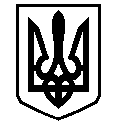 У К Р А Ї Н АВАСИЛІВСЬКА МІСЬКА РАДАЗАПОРІЗЬКОЇ ОБЛАСТІсьомого скликаннятридцять восьма (позачергова)  сесіяР  І  Ш  Е  Н  Н  Я 20 грудня 2018                                                                                                             № 49Про затвердження  проекту землеустрою щодо відведення земельної ділянки  для будівництва і обслуговування житлового будинку, господарських будівель і споруд (присадибна ділянка)  та  передачу земельної ділянки безоплатно у власність в м. Василівка, вул. Василькова 1 «б»  Чижик Т.О.	Керуючись ст.26  Закону України «Про місцеве самоврядування в Україні»,  ст.ст.12,40,116,118,121,122  Земельного кодексу України, ст.50 Закону України «Про землеустрій»,  Законами України «Про державний земельний кадастр»,  «Про внесення змін до деяких законодавчих актів України  щодо розмежування земель державної та комунальної власності»,  розглянувши заяву Чижик Тетяни Олександрівни,    що мешкає  в м. Василівка, вул. Василькова 1, про  затвердження  проекту землеустрою щодо відведення земельної ділянки  для будівництва та обслуговування житлового будинку, господарських будівель та споруд  в м. Василівка, вул. Василькова 1 «б»   та передачу земельної ділянки безоплатно у власність, проект землеустрою щодо відведення земельної ділянки складений приватним підприємством «Стандарт-2016»,  Василівська міська радаВ И Р І Ш И Л А :	1. Затвердити Чижик Тетяні Олександрівні  проект землеустрою щодо відведення земельної ділянки площею 0,0600 га для будівництва і обслуговування житлового будинку, господарських будівель і споруд  (присадибна ділянка) в м. Василівка, вул. Василькова 1 «б».	2. Передати Чижик Тетяні Олександрівні  безоплатно у власність земельну ділянку із земель житлової та громадської забудови, кадастровий номер 2320985300:01:007:0070,  площею 0,0600 га для будівництва і обслуговування житлового будинку, господарських будівель і споруд (присадибна ділянка) в м. Василівка, вул. Василькова 1 «б». 	 3. Зобов’язати Чижик Тетяну Олександрівну зареєструвати право власності на земельну ділянку  відповідно до вимог  Закону України «Про  державну реєстрацію прав на нерухоме майно та їх обмежень».4. Контроль за виконанням цього рішення покласти на постійну комісію міської ради з питань земельних відносин та земельного кадастру, благоустрою міста та забезпечення екологічної безпеки життєдіяльності населення.Міський голова                                                                                                     Л.М. Цибульняк